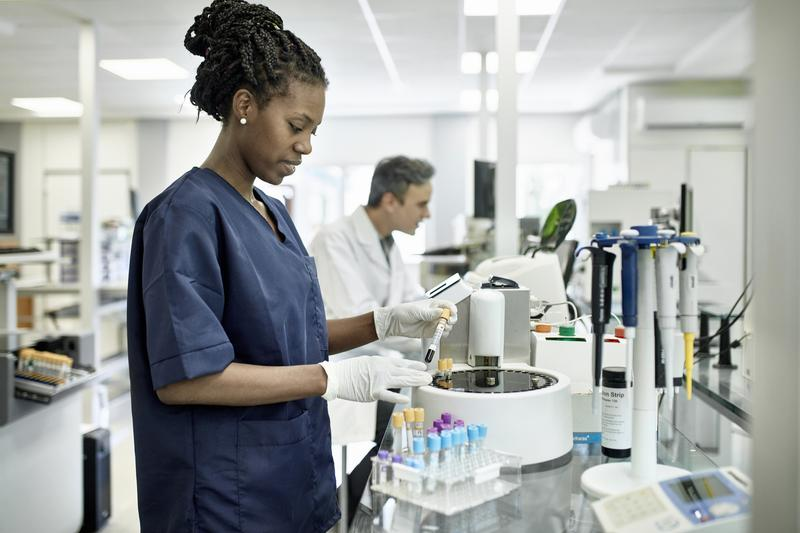 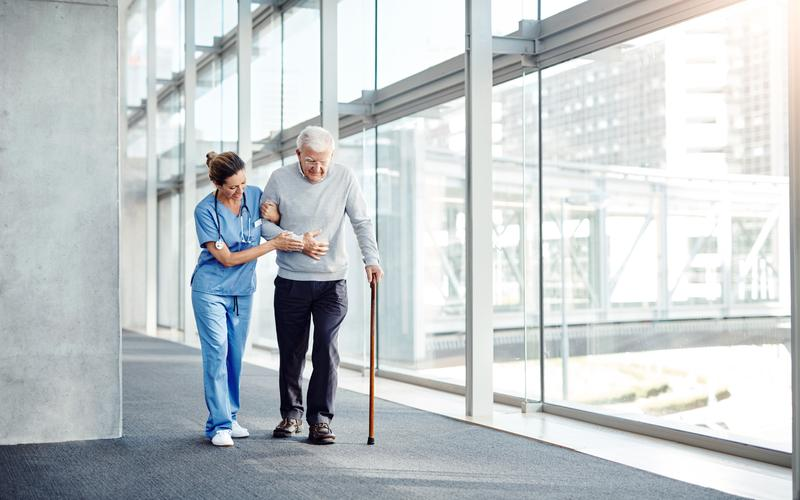 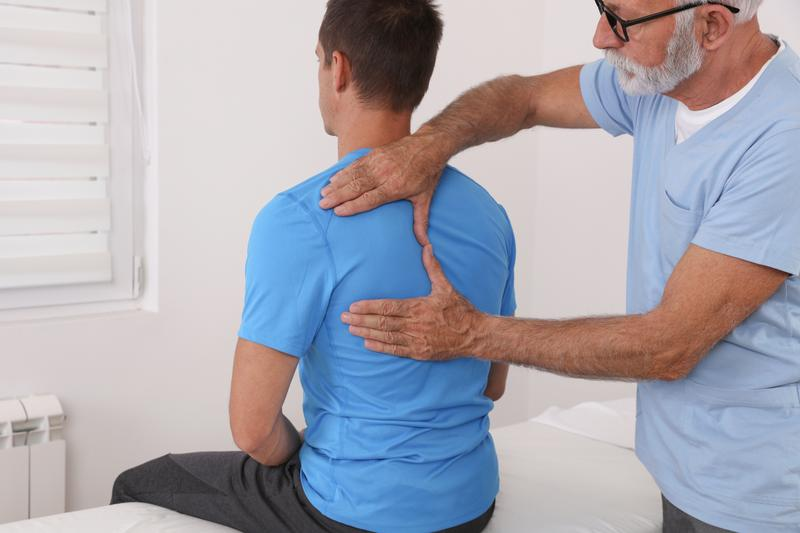 ………………………………………………………………………// SykefraværsstatistikkLegemeldt sykefravær……………………………………………………………………..NAV Vestfold og Telemark4. kvartal 2023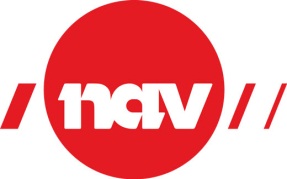 Sykefravær 4. kvartal 2023Tabell 1: Sykefraværsprosent fordelt på fylkerTabell 2: Sykefraværsprosent fordelt på kommuner i Vestfold og TelemarkTabell 3: Sykefraværsprosent kvinner fordelt på kommuner i Vestfold og Telemark Tabell 3: Sykefraværsprosent menn fordelt på kommuner i Vestfold og Telemark Tabell 4: Sykefraværsprosent etter næring i Vestfold og TelemarkTabell 5: Sykefraværsprosent etter alder i Vestfold og TelemarkTabell 6: Tapte dagsverk etter diagnose i Vestfold og TelemarkTabell 7: Andel avsluttede sykefraværstilfeller i kvartalet etter varighet i Vestfold og TelemarkTabell 8: Andel graderte sykefraværstilfeller i Vestfold og TelemarkOm statistikken:4.kv 20194.kv 20204.kv 20214.kv. 20224.kv. 2023EndringsprosentLandet5,15,45,75,76,04,9Agder5,55,86,16,16,44,5Innlandet5,75,86,16,06,23,3Møre og Romsdal5,55,66,05,96,13,3Nordland6,06,46,76,46,50,6Oslo4,24,24,64,85,28,2Rogaland4,64,95,25,15,22,5Troms og Finnmark5,76,26,46,46,62,5Trøndelag5,35,55,85,76,17,2Vestfold og Telemark5,45,55,95,96,36,8Vestland5,15,45,95,96,13,5Viken5,35,45,86,06,35,74.kv 20194.kv 20204.kv 20214.kv. 20224.kv. 2023EndringsprosentVestfold og Telemark     5,45,55,95,96,36,8Horten5,05,25,56,16,10,3Holmestrand5,76,16,16,37,214,6Tønsberg4,95,05,75,66,312,4Sandefjord5,15,45,95,76,39,1Larvik5,45,45,96,06,35,7Porsgrunn5,85,65,96,16,21,5Skien6,06,16,46,66,95,2Notodden5,86,16,96,56,72,9Færder4,74,95,15,35,55,3Siljan6,56,95,86,97,610,6Bamble5,55,65,96,16,0-1,8Kragerø5,65,76,36,37,520,2Drangedal5,46,56,96,06,46,7Nome5,96,77,56,16,32,1Midt-Telemark5,95,65,95,66,210,1Tinn6,06,05,25,65,1-8,4Hjartdal3,46,34,95,05,10,2Seljord5,25,05,34,85,616,9Kviteseid5,04,34,74,85,515,5Nissedal4,06,25,44,95,410,4Fyresdal3,85,74,66,04,7-21,1Tokke5,44,55,05,04,4-11,8Vinje4,44,34,74,34,710,24.kv 20194.kv 20204.kv 20214.kv. 20224.kv. 2023EndringsprosentVestfold og Telemark     7,07,37,67,68,16,6Horten7,07,07,28,27,9-4,0Holmestrand7,48,58,08,49,513,1Tønsberg6,57,07,67,38,09,7Sandefjord7,07,07,37,47,97,2Larvik7,06,97,67,58,28,7Porsgrunn7,87,27,87,77,93,3Skien7,68,08,38,48,73,7Notodden7,27,68,88,08,67,2Færder6,16,56,66,77,27,3Siljan9,710,38,89,610,15,1Bamble7,27,57,77,97,9-0,1Kragerø6,97,27,97,79,725,8Drangedal7,08,99,37,37,2-2,5Nome7,78,710,07,18,215,8Midt-Telemark7,16,97,06,77,918,4Tinn7,87,87,06,96,6-3,9Hjartdal3,08,05,76,37,010,8Seljord6,27,25,85,76,921,1Kviteseid6,05,55,66,26,0-4,4Nissedal5,49,87,16,67,615,6Fyresdal4,88,35,38,75,6-35,5Tokke7,26,66,96,35,4-14,9Vinje5,75,06,55,86,13,44.kv 20194.kv 20204.kv 20214.kv. 20224.kv. 2023EndringsprosentVestfold og Telemark     4,04,14,54,64,97,0Horten3,33,64,14,34,67,3Holmestrand4,44,24,74,75,416,9Tønsberg3,53,34,04,14,815,9Sandefjord3,74,14,74,44,911,7Larvik4,14,24,54,74,81,8Porsgrunn4,24,24,44,84,8-0,9Skien4,64,64,75,05,47,3Notodden4,64,95,35,25,0-2,4Færder3,43,53,84,04,01,9Siljan4,04,43,64,85,617,1Bamble4,24,34,44,74,6-3,8Kragerø4,64,55,05,15,812,6Drangedal4,24,75,15,05,917,7Nome4,45,05,35,34,6-13,2Midt-Telemark4,84,55,04,74,70,2Tinn4,54,53,74,53,9-14,5Hjartdal3,74,84,24,03,4-13,9Seljord4,43,34,84,04,511,0Kviteseid4,23,44,13,65,142,6Nissedal2,93,24,13,63,6-1,7Fyresdal2,83,53,93,84,05,3Tokke4,02,93,54,03,6-9,7Vinje3,33,83,23,03,620,24.kv 20194.kv 20204.kv 20214.kv. 20224.kv. 2023EndringsprosentI alt5,45,55,95,96,36,8Jordbruk, skogbruk og fiske4,34,34,43,75,240,5Bergverksdrift og utvinning4,65,05,35,04,9-3,1Industri4,44,44,84,85,16,0Elektrisitet-, vann og renovasjon3,83,74,54,14,919,6Bygge- og anleggsvirksomhet4,54,95,25,36,114,3Varehandel, reparasjon av motorvogner4,74,64,95,15,58,0Transport og lagring5,86,06,66,26,89,3Overnattings- og serveringsvirksomhet5,15,14,15,25,811,0Informasjon og kommunikasjon3,22,93,33,63,99,3Finansierings- og forsikringsvirksomhet4,83,94,74,54,5-1,3Omsetning og drift av fast eiendom3,93,64,13,76,061,1Faglig, vitenskapelig og teknisk tjenesteyting3,83,64,14,24,58,3Forretningsmessig tjenesteyting5,66,06,16,76,93,6Off. adm., forsvar, sosialforsikring4,44,14,65,15,1-1,3Undervisning5,56,06,46,36,30,0Helse- og sosialtjenester7,78,28,78,48,95,4Private tjenester ellers5,85,25,95,66,06,2Ukjent2,84,63,94,68,789,84.kv 20194.kv 20204.kv 20214.kv. 20224.kv. 2023EndringsprosentI alt5,45,55,95,96,36,816-19 år1,81,52,52,32,1-6,020-24 år3,43,33,83,94,311,025-29 år4,75,25,35,66,313,630-34 år5,55,66,46,57,08,035-39 år5,35,36,16,16,710,340-44 år5,25,45,95,96,36,645-49 år5,45,65,96,06,12,650-54 år5,86,26,36,26,43,155-59 år6,36,16,36,56,96,060-64 år6,87,17,27,07,45,865-69 år6,05,45,25,76,17,04.kv 20194.kv 20204.kv 20214.kv. 20224.kv. 2023I alt562 827573 498640 120634 147672 751Allment og uspesifisert36 79939 76447 70350 63855 204Andre lidelser56 37151 12452 62254 84955 313Hjerte- og kar sykdommer22 27521 42521 10719 96322 242Muskel-/skjelettlidelser198 519199 266196 604190 642201 870Psykiske lidelser130 168136 628144 312154 909173 228Svangerskapssykdommer23 47521 17123 42123 42925 413Sykdom i fordøyelsesorganene28 86528 97429 59331 89232 040Sykdommer i luftveiene32 21340 54786 80171 32567 145Sykdommer i nervesystemet33 49134 03137 16835 94638 887Ukjent6485697905551 4103.kv 20193.kv 20203.kv 20213.kv. 20223.kv. 2023I alt10010010010010016 dager og under                   62,8 60,6 69,1 69,4 68,116 dager til 8 uker                 20,1 21,1 16,9 17,6 18,18 uker til 12 uker                  4,8 5,4 3,8 3,9 4,112 uker til 26 uker                 5,8 6,9 5,2 4,2 4,426 uker og over                     6,6 6,0 4,9 4,9 5,34.kv 20194.kv 20204.kv 20214.kv. 20224.kv. 2023Andel gradert22,022,518,423,223,7Legemeldt sykefraværSykefraværsregisteret er hovedkilden til informasjon om legemeldt sykefravær. Sykefraværsregisteret er basert på NAVs registreringer av Sykmeldingsattest 1A i sykepengerutinen. Disse registreringene omfatter alt legemeldt fravær.SykefraværsprosentTapte dagsverk på grunn av egen sykdom i prosent av avtalte dagsverk.Tapte dagsverkAntall avtalte dagsverk tapt i et sykefraværstilfelle i perioden multiplisert med sykeuføregradAvtalte dagsverkDager man etter avtalen skal være på jobb, korrigert for stillingsandel. I praksis regnes mandag til fredag med unntak av offentlige fridager (f. eks 17. mai og Skjærtorsdag) som ”dager man skulle ha vært på jobb” Graderte sykemeldingDelvis sykmelding der uføregraden angir hvor mye personen er sykemeldt. Hvis en person er 60 prosent sykemeldt (har en uføregrad på 60 prosent) vil man utføre sitt vanlige arbeid 40 prosent av tiden